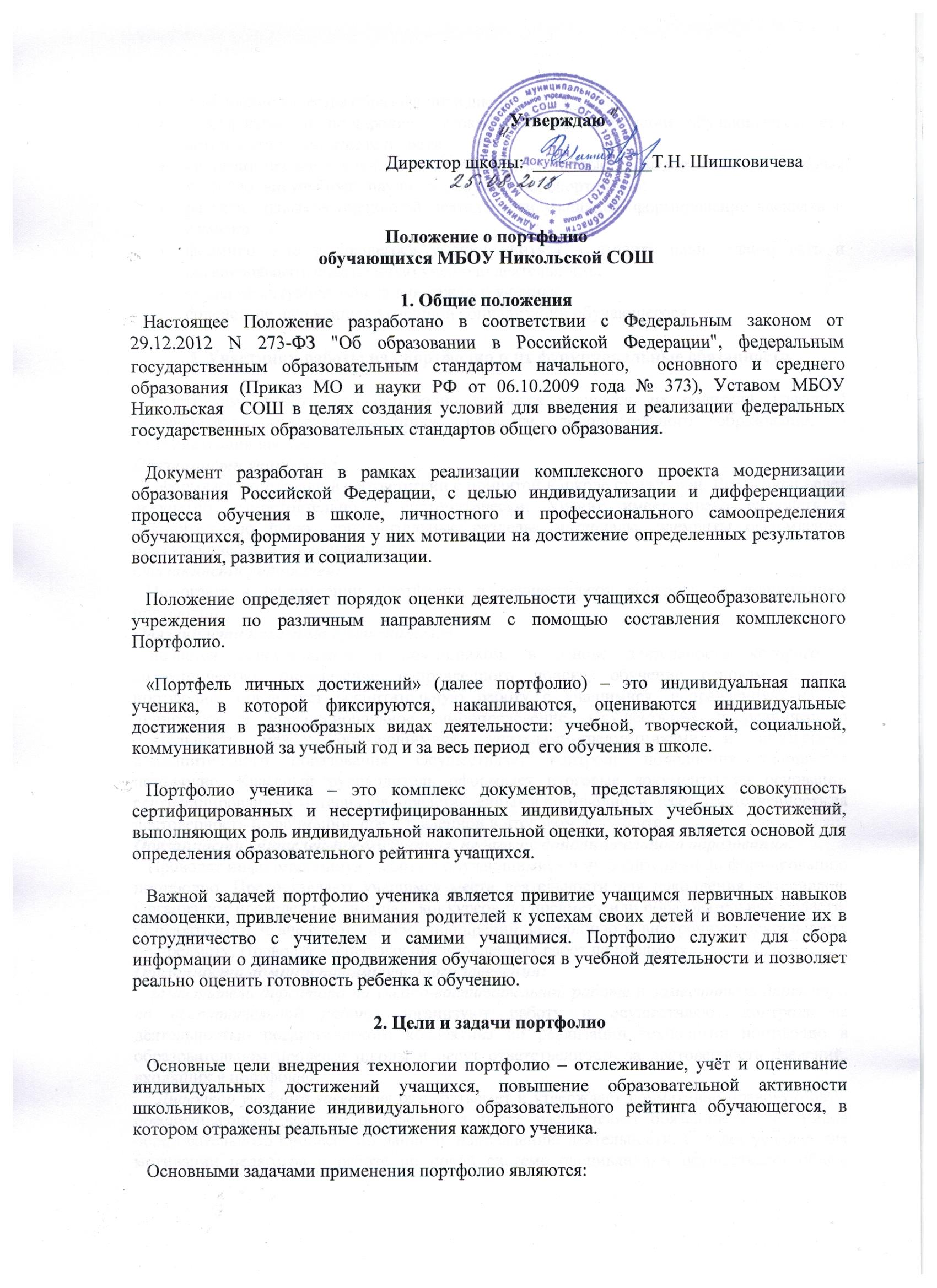 повышение качества образования в школе; поддержание и поощрение высокой учебной мотивации обучающегося, его активности и самостоятельности; систематическое вовлечение учащегося в различные виды деятельности, включая учебную, внеучебную, научную, творческую, спортивную; развитие навыков оценочной деятельности учащихся, формирование адекватной самооценки; формирование у учащегося умения учиться – ставить цели, планировать и организовывать собственную учебную деятельность; создание ситуации успеха для каждого ученика; содействие дальнейшей успешной социализации обучающегося. 3. Участники работы над портфолио и их функциональные обязанности   Участниками работы над портфолио являются учащиеся, их родители, классный руководитель, учителя-предметники, педагоги дополнительного образования и администрация школы.Обязанности учащегося:    Оформляет портфолио в соответствии с принятой в школе структурой. Все записи ведет аккуратно, самостоятельно и систематически. Ученик имеет право включать в накопительную папку дополнительные разделы, материалы, элементы оформления, отражающие его индивидуальность.Обязанности родителей:   Помогают в оформлении портфолио и осуществляют контроль за пополнением портфолио.Обязанности классного руководителя:   Является консультантом и помощником, в основе деятельности которого – сотрудничество, определение направленного поиска, обучение основам ведения портфолио; организует воспитательную работу с учащимися, направленную на их личностное и профессиональное самоопределение. Осуществляет посредническую деятельность между обучающимися, учителями-предметниками и педагогами дополнительного образования. Осуществляет контроль пополнения учащимися портфолио. Классный руководитель оформляет итоговые документы на основании сертифицированных материалов, представленных в портфолио, и несёт ответственность за достоверность информации, представленной в итоговом документе.Обязанности учителей-предметников, педагогов дополнительного образования:   Проводят информационную работу с обучающимися и их родителями по формированию портфолио. Предоставляют учащимся места деятельности для накопления материалов. Организуют проведение олимпиад, конкурсов по предмету или образовательной области. Разрабатывают и внедряют систему поощрений за урочную и внеурочную деятельность по предмету. Проводят экспертизу представленных работ по предмету. Обязанности администрации учебного заведения:   Заместитель директора по учебно-воспитательной работе и заместитель директора по воспитательной работе организуют работу и осуществляют контроль за деятельностью педагогического коллектива по реализации технологии портфолио в образовательном процессе школы и несут ответственность за достоверность сведений, входящих в портфолио.    Директор учебного заведения разрабатывает и утверждает нормативно-правовую базу, обеспечивающую ведение портфолио, а также распределяет обязанности участников образовательного процесса по данному направлению деятельности. Создает условия для мотивации педагогов к работе по новой системе оценивания и осуществляет общее руководство деятельностью педагогического коллектива по реализации технологии портфолио в практике работы школы.4. Требования к содержанию портфолио Портфолио учащегося имеет титульный лист и четыре основные раздела. На титульном листе должны быть представлены основные сведения об обучающемся и фотография обучающегося. Содержание и примерное название разделов:раздел «Мой  портрет» - помещается информация, которая важна и интересна для ребенка («Мое имя», «Моё  хобби», «Моя мечта», «Мой девиз»);раздел «Мой социальный паспорт» - помещается информация о родителях, о домашнем адресе, телефоны, копия личных документов ребенкараздел «Мои показатели  в учении»- в этом разделе обучающийся наполняет этот раздел удачно написанными контрольными работами, интересными проектами, отзывами о прочитанных книгах, графиками роста чтения, творческими работами(рисунки,сказки, стихи);раздел «Мои достижения» - размещаются грамоты, сертификаты, дипломы, благодарственные письма, а также итоговые листы успеваемости;   Анализ, интерпретация и оценка отдельных составляющих и портфолио в целом ведутся с позиций достижения планируемых результатов с учётом основных результатов начального и основного общего образования, закреплённых в Стандарте.5. Оформление портфолио   Портфолио оформляется в соответствии с принятыми требованиями, указанными в  пункте 4 настоящего Положения самим учеником в папке-накопителе с файлами на бумажных носителях и/или в электронном виде.   По необходимости, работа учащихся с портфолио сопровождается помощью взрослых: педагогов, родителей, классных руководителей, в ходе совместной работы которых устанавливается отношения партнерства, сотрудничества. Это позволяет обучающимся  постепенно развивать самостоятельность, брать на себя контроль и ответственность.   Учащийся имеет право включать в портфолио дополнительные материалы, элементы оформления с учетом его индивидуальности.При оформлении следует соблюдать следующие требования:Записи вести аккуратно и самостоятельно. Предоставлять достоверную информацию. Каждый отдельный материал, включенный в портфолио, должен датироваться и визироваться (кроме грамот, благодарностей) в течение года. В конце года ученик самостоятельно проводит  анализ личных достижений в различных видах деятельности и намечает планы действий с учетом имеющихся результатов.6. Подведение итогов работы   Анализ работы и оценка достижений учащихся по материалам портфолио проводится классным руководителем.   Классный руководитель составляет сводную итоговую ведомость, которая заверяется подписью и печатью директора школы.    По результатам оценки портфолио учащихся проводится годовой образовательный рейтинг, выявляются обучающиеся, набравшие наибольшее количество баллов в классе, параллели, школе. Победители поощряются.